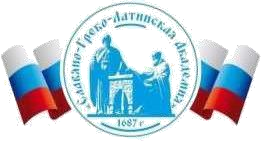 Автономная Некоммерческая Организация Высшего Образования«Славяно-Греко-Латинская Академия»Аннотация к рабочей программе дисциплиныБ1.В.ДВ.04.01 Инновационное предпринимательствоБ1.В.ДВ.04.01 Инновационное предпринимательствоСОГЛАСОВАНОДиректор Института _______________________,кандидат философских наук_______________________Одобрено:Решением Ученого Советаот «22» апреля 2022 г. протокол № 5УТВЕРЖДАЮРектор АНО ВО «СГЛА»_______________ Храмешин С.Н.Направление подготовки38.03.02 МенеджментНаправленность (профиль)Управление бизнесомКафедрамеждународных отношений и социально-экономических наукФорма обученияГод начала обученияОчная2022Реализуется в семестре8 курс 4Наименование дисциплиныБ1.В.ДВ.04.01 Инновационное предпринимательствоКраткое содержаниеИнновационное предпринимательство. Инновационная команда. Создание инновационного продукта. Управление интеллектуальной собственностью. Создание инновационной компании. Управление развитием инновационной компании. Финансирование инновационной компании. Результаты освоения дисциплиныОпираясь на знание подходов к организации и проведению сбора и анализа информации, формирует информационное обеспечение для принятия инновационных решений, оценивает их последствия и формирует перечень инновационных предпринимательских проектов, предполагающих разработку новых товаров и/ или выход на новые рынки.Опираясь на знание целей и методов инновационного предпринимательства, осуществляет разработку и сопровождение инновационных  проектов и программ, предполагающих разработку новых товаров и/ или выход на новые рынки, в современной бизнессреде с учетом ее цифровой трансформации. Трудоемкость, з.е.3Формы отчетности Зачет Реферат Перечень основной и дополнительной литературы, необходимой для освоения дисциплины Перечень основной и дополнительной литературы, необходимой для освоения дисциплины Основная литература	1.	Кузьмина, Е. Е. Инновационное предпринимательство: Учебник /Е. Е. Кузьмина. - Москва : Российская таможенная академия, 2017. - 208с. - Книга находится в премиум-версии ЭБС IPR BOOKS. - ISBN 978-59590-0978-6, экземпляров неограниченоДополнительная литература Инновационное предпринимательство в России: тренды, инструментыи потенциал развития : монография / О.Е. Акимова, С.К. Волков, И.В. Митрофанова, Н.П. Иванов, В.С. Фомичев. - Москва|Берлин :Директ-Медиа, 2019. - 127 с. : ил., табл. - http://biblioclub.ru/. - Библиогр.: с. 113123. - ISBN 978-5-4475-9925-6, экземпляров неограниченоМиронова, Д. Ю. Современные тенденции развития науки и техники имаркетинг инноваций. Электронный ресурс / Д. Ю. Миронова. Современные тенденции развития науки и техники и маркетинг инноваций,2022-10-01. - Санкт-Петербург : Университет ИТМО, 2015. 85 с. - Книга находится в премиум-версии ЭБС IPR BOOKS. - ISBN 22278397, экземпляров неограниченоСбоева, И. А.Стратегический маркетинг инновационного продукта : учебное пособие / И.А. Сбоева ; Поволжский государственный технологический университет. - Йошкар-Ола : ПГТУ, 2019. - 204 с. : ил. http://biblioclub.ru/. - Библиогр.: с. 174-175. - ISBN 978-5-8158-2072-2, экземпляров неограниченоЗубкова, Н. В.Маркетинг инноваций. Электронный ресурс / ЗубковаН.В. : учеб.-методическое пособие. - Тольятти : ТГУ, 2019. - 125 с., экземпляров неограничено